БЛАГОВЕЩЕНСКАЯ ГОРОДСКАЯ ДУМА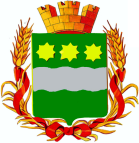 Амурской области(шестой созыв)РЕШЕНИЕ26.04.2018							                                      № 44/40г. Благовещенск┌                                                   ┐Об информации о мерах, принимаемых администрацией города Благовещенска по осуществлению защиты прав потребителей на территории городского округаЗаслушав информацию администрации города Благовещенска о мерах, принимаемых администрацией города Благовещенска по осуществлению защиты прав потребителей на территории городского округа, Благовещенская городская Дума решила:1. Принять информацию администрации города Благовещенска о мерах, принимаемых администрацией города Благовещенска по осуществлению защиты прав потребителей на территории городского округа, к сведению.2. Настоящее решение вступает в силу со дня его подписания.Председатель Благовещенской городской Думы                                                                                     С.В. Попов